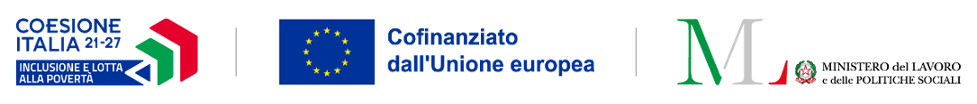 All. 3[Carta Intestata dell'Ente]al Comune di FirenzeDirezione Servizi SocialiModulo di Adesione Reddito Alimentare – Avviso Ministero del Lavoro e Politiche Sociali n. 1/2023riservato ad Operatori del settore Alimentarecon accordi o altre forme di collaborazione in essere con ETS istanti per la donazione di prodotti alimentari Il/La sottoscritto/a ____________________________________ nato/a a__________________________________(__) il ___ /___/____/ C.F.___________________________________________residente in _____________ (cap _____) Via ___________________________________________n.________ in qualità di legale rappresentante di ___________________________con sede legale in _______________________ (cap _____) Via ___________________________n.____ C.F./P.IVA _____________________Tel.______________ e-mail ______________________ PEC ___________________________e sede operativa in _______________________ (cap _____) Via ___________________________n.____ C.F./P.IVA _____________________Tel.______________ e-mail ______________________ PEC ___________________________(indicare le sedi operative sul territorio del Comune di Firenze e in caso di più sedi operative, specificarle replicando le informazioni richieste)CHIEDEdi partecipare alle attività finalizzate alla definizione della domanda progettuale e successiva sperimentazione denominata Reddito Alimentare,A TAL FINE DICHIARAai sensi degli artt. 46 e 47 del D.P.R. n. 445/2000, consapevole della responsabilità penale cui può andare incontro nel caso di affermazioni mendaci e delle relative sanzioni penali di cui all'art. 76 del D.P.R. 445/2000, nonché delle conseguenze amministrative di esclusione dalle gare di cui al Decreto Legislativo n. 36 del 31 marzo 2023 e alla normativa vigente in materia:di aver preso visione ed accettare, senza condizione o riserva alcuna, tutte le norme e disposizioni contenute nell’avviso di manifestazione di interesse pubblicato dal Comune di Firenze e rivolto agli operatori del settore alimentare in relazione alla sperimentazione denominata Reddito Alimentare, nonché nell’Avviso n. 1/2023 del Ministero del Lavoro e delle Politiche Sociali;di essere in possesso dei requisiti prescritti all’art. 3 del citato Avviso;che l'Operatore del settore alimentare svolge attività di (specificare in relazione a quali fasi - produzione, confezionamento, trasformazione, distribuzione e somministrazione degli alimenti - ed a quali tipologie di prodotti alimentari):  ______________________________________________________________________________________________________________________________________________________________________________________________________________________________che la persona che sarà eventualmente incaricata di partecipare agli incontri con gli altri soggetti coinvolti è (Nome e Cognome) ______________________________, Tel.____________________, e-mail ___________________________________; di essere informato, ai sensi e per gli effetti del Regolamento UE n. 679/2016 (GDPR) e del D. Lgs. 196/2003 che i dati raccolti saranno trattati anche con strumenti informatici, esclusivamente nell’ambito del procedimento per il quale la dichiarazione viene resa.SI IMPEGNA inoltrea  stipulare (l’Accordo per l’Attuazione del Progetto, allegato all’Avviso 1/2023 del Ministero) la convenzione di partenariato in tempo utile (entro il 28 marzo 2024, salvo eventuali proroghe dei termini disposte dal Ministero) alla presentazione della proposta progettuale al ministero; a comunicare tempestivamente ogni variazione relativa alla titolarità, alla denominazione o ragione sociale, alla rappresentanza, all'indirizzo della sede ed ogni altra rilevante variazione dei dati e/o requisiti richiesti per la partecipazione alle fasi della sperimentazione.(luogo e data)                                                                             (firma del legale rappresentante)_____________________                                                  ______________________________